Warszawa, 30 listopada 2022 r.Poradnik FinCERT.pl – Bankowego Centrum Cyberbezpieczeństwa ZBP,Centralnego Biura Zwalczania Cyberprzestępczości oraz Komendy Głównej Policji – bezpieczne zakupy przedświątecznePada śnieg, pada śnieg dzwonią dzwonki… w telefonie, to sms przyszedł z banku o kupionym dziś zegarku…….Ta historia może mieć dwa zakończenia i każde zależy TYLKO od Ciebie!!! Aby prezenty mogły uszczęśliwić obdarowanego pamiętaj o kilku zasadach bezpiecznych zakupów:weryfikuj sprzedawcę/usługodawcę, czytaj negatywne komentarze i opinie;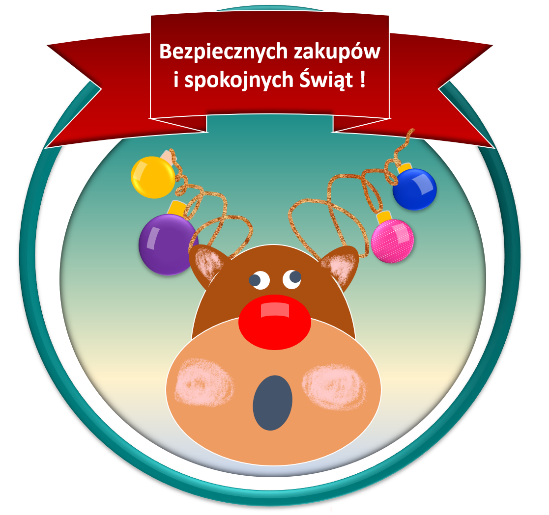 jeżeli wykonujesz przelew na rachunek bankowy upewnij się, czy rzeczywiście należy on do odbiorcy płatności (nr rachunku może być podmieniony przez oszusta);uważnie czytaj regulamin sprzedawcy – wydaje się, że jest to strata czasu, ale niezapoznanie się z nim może okazać się stratą pieniędzy;przekazuj tylko te dane, które są niezbędne do przeprowadzenia płatności i dostawy towaru;jeśli pojawił się błąd przy płatności, zwróć uwagę czy nie zostaniesz przekierowany na oszukańczą stronę, która tylko przypomina prawdziwą;jeśli dostaniesz komunikat o niedopłacie drobnej kwoty może być to próba oszustwa- wyłudzenie loginu i hasła do bankowości internetowej;wybieraj platformę e-commerce lub dostawcę usługi płatniczej, który zaoferuje Ci ochronę, w przypadku, kiedy towar lub usługa nie zostanie dostarczona lub jakość jego będzie odbiegała od zadeklarowanej w ofercie; nigdy nie ujawniaj informacji poufnych np.: kodów do bankowości internetowej, kodów BLIK lub kodów 3D Secure wykorzystywanych do potwierdzenia transakcji kartowych w Internecie przychodzących na telefon;przed zatwierdzeniem płatności zawsze uważnie czytaj treść SMS-ów jakie przychodzą na twój telefon lub komunikatów w aplikacji mobilnej banku - z ich treści może wynikać, iż akceptujesz transakcję, którą realizują oszuści;nie instaluj dodatkowego oprogramowania, które jest „rzekomo” wymagane z uwagi na tzw. „bezpieczeństwo płatności”, lub które umożliwi udzielenie Ci zdalnego wsparcia; nie klikaj na linki przesłane w niespodziewanych wiadomościach e-mail lub SMS’ach.Nieprzestrzeganie powyższych zasad może stanowić dla Ciebie zawód, rozczarowanie dla Twoich bliskich oraz straty finansowe.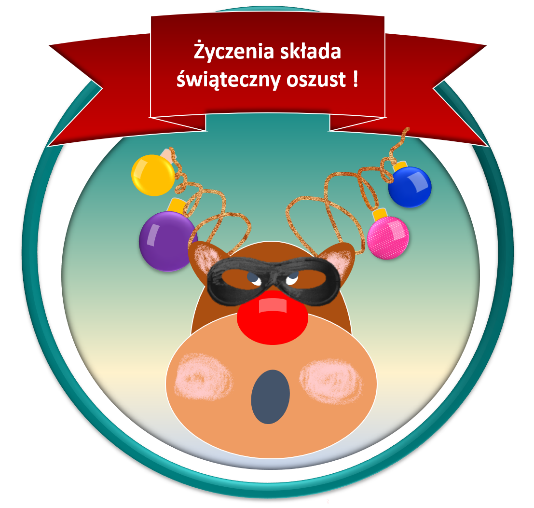 NIE POZWÓL BY ŚWIĘTAZDEZORGANIZOWAŁ CI OSZUST!jeśli zainstalowałeś zdalny pulpit natychmiast go odinstaluj i powiadom o tym bank;zgłoś reklamację w banku;złóż zawiadomienie na policji lub prokuraturze;jeżeli podejrzewasz oszustwo, w zależności od sytuacji zmień hasło do bankowości internetowej, bankowości mobilnej lub kod PIN do karty płatniczej. Życzymy bezpiecznych zakupów i wspaniałych Świąt Bożego Narodzenia  FinCERT.pl - Bankowe Centrum Cyberbezpieczeństwa ZBP - Centrum Wymiany i Analiz Informacji Sektora FinansowegoCentralne Biuro Zwalczania Cyberprzestępczości Komenda Główna Policji_____________________FinCERT.pl - Bankowe Centrum Cyberbezpieczeństwa ZBP – jednostka operacyjna funkcjonująca w ramach Zespołu Bezpieczeństwa Banków Związku Banków Polskich, która gromadzi, analizuje oraz przekazuje w ramach sektora bankowego i we współpracy z organami ścigania oraz innymi instytucjami informacje dotyczące możliwych zagrożeń oraz o incydentach o charakterze przestępczym, godzących w bezpieczeństwo banków lub ich klientów.